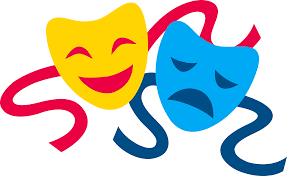 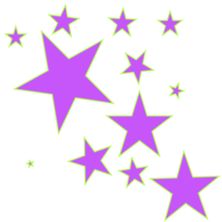 ________________________________________________________________________________2018 Drama Summer Camp Registration FormInclude Payment with Registration Form (mail or bring to Fox Creek High School)Student Name:  __________________________________________________Address:  _______________________________________________________ City: ________________________     State:  ____________________     ZIP Code:  ____________Child’s birthdate:  _______________________________Rising School Grade ________________Parent/Guardian’s Name:  ___________________________________________Primary Phone:  _________________________Secondary Phone:_ __________________________Email: _______________________________________________Join Actors BY the creek forLIGHTS UP!2018 Summer Drama Campfor Kids in grades 3-8th grade (rising 4th – rising 9th graders)When:   Week of August 6, 2018Time:   8 AM - 4 PM              Where:   Fox Creek High School165 ShortCut Rd North Augusta, SC 29860 Cost: $100Campers will need to bring a sack lunch. Morning and afternoon snacks will be providedFinal Production:  Friday, August 10th at 4:00 PM on the Fox Creek StageJoin the Fox Creek High School Drama department for a summer drama camp!  All students will be cast in a production (or work crew if they desire). Students will engage in fun music, dance, acting, and technical theatre activities while learning skills of creating musical theatre. Activities will be led by Fox Creek High School Drama Students and Nancy Sladky, Fox Creek HS drama teacher.For more information, call Nancy Sladky at 706 726-3234 or Fox Creek High School at 803 613-1533.